Programme of the KUL Doctoral  School The unique curriculum of the Doctoral School of the Catholic University of Lublin refers to the metaphor of the temple built on four columns.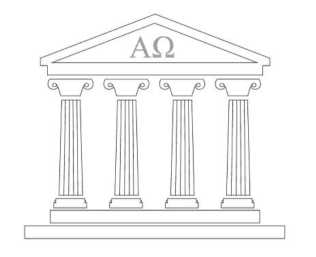 Academic competence Column 1 - Academic competence Column 2 – Knowledge dissemination Column 3 - Methodological competence Column 4 - Specialized competenceThese four columns provide the base for truth seeking and sharing. Honestly  seeking for truth, we can find  the Eternal Truth.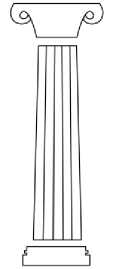 Classes are conducted in two language paths: Polish and English.Column 1 Academic competence The aim of this block of courses is to develop the basic academic skills of a doctoral student. The courses within this block are to enable the acquisition and development of skills necessary to present research results in scientific publications, as well as to prepare for the acquisition of funds for research implementation.Column 2: Knowledge dissemination The aim of this block of courses is to develop the ability to share knowledge, communicate the results of scientific research to the wider environment and popularise knowledge. It is to develop teaching competences, necessary to conduct teaching classes and the ability to present research during scientific conferences.Column 3 Methodological competence The aim of this block of courses is to develop the knowledge and methodological skills necessary to conduct scientific research in a specific discipline. It is intended to familiarise a doctoral student with the latest developments in the theory and methodology of research in a given discipline, which will enable him/her to design research in relation to world standards.Column 4 Specialised competencies The aim of this block of courses is to develop specialist competences necessary for the preparation and implementation of an individual research plan, and consequently for the preparation of a doctoral dissertation. It is to develop the ability to carry out scientific research in a given discipline and the ability to exchange between disciplines.Required for the year to be completed: base - obligatory coursesshaft - min. 6 ECTS/yearcapital - min. 4 ECTS/yearName of courseYear/semesterNumber ofhoursECTSForm ofclassesType of classesForm of creditPRK8ECTS commentsK1a. base - obligatory courses for all doctoral studentsK1a. base - obligatory courses for all doctoral studentsK1a. base - obligatory courses for all doctoral studentsK1a. base - obligatory courses for all doctoral studentsK1a. base - obligatory courses for all doctoral studentsEN and ANG1.Scientific VademecumI/161workshopsObligatoryGraded creditP8S_WG42.Ethical and legal aspects of conducting researchI/181lectureObligatoryCredit  without gradeP8S_WK23.Preparation of scientific publicationsI/2, II/1303workshopsObligatoryGraded creditP8S_WG44.Preparation of grant applicationsI/2152workshopObligatoryGraded creditP8S_WK2K1b. shaft – elected  coursesK1b. shaft – elected  coursesmin. 4 ECTS/4 yearsmin. 4 ECTS/4 yearsEN or ANG1.Advanced academic writing (course extended only in English)N-NMV102workshopselectiveGraded creditP8SJJK52.Reviewing scientific articlesIV102workshopselectiveGraded creditP8S_UW23.Preparation of grant applications (extended course)N-NMV102workshopselectiveGraded creditP8S_JO14.Preparation of translationsN-NMV102workshopselectiveGraded creditP8S_JO1K1c. capital - doctoral student's own activityK1c. capital - doctoral student's own activityK1c. capital - doctoral student's own activitymin. 6 ECTS/4 yearsmin. 6 ECTS/4 years1.Publication of an article, monograph, chapter (list of the Ministry of Science and Higher Education)I-IV>0Own activityObligatoryCredit  without gradeP8S_JK2P8S_KK1P8S_KK2P8S_KK3P8S_JW1P8S_KR1min. 1 publicationstatutory =0 ECTS, another 1-6 ECTS*2.Publication of an article, monograph, chapter (outside the Ministry of Science and Higher Education list)I-IV1Own activityelectiveCredit  without gradeP8S_JK2P8S_KK1P8S_KK2P8S_KK3P8S_JW1P8S_KR13.Submitting a grant application to a national or foreign agency financing scientific activity through a competition or participation in the implementation of a research project (NCN, NCBiR, NPRH, international institutions)I-IV3Own activityObligatoryCredit  without gradeP8SJJO1P8S_KK2P8S_KO34.Preparation of a scientific review (for the journal)I-IV>1Own activityelectiveCredit  without gradeP8S_JW21 ECTS 5.Activities within research groups, organisations, scientific associationsI-IV1 - 2Own activityelectiveCredit  without gradeP8S_KO1P8S_KO21 ECTS per year; maximum 2 ECTS per 4 years6.Volunteering in the editorial office of a magazine, publishing houseI-IV1 - 2Own activityelectiveCredit  without gradeP8S_KO1P8S_KO2min. 30 h, 1 ECTS per year; max 2 within 4 yearsTotal ECTS for a PhD student79 - 84*ECTS credits  awarded for publications from the Ministry of Science and Higher Education list:Credits – ECTS awarded by the Ministry of Science and Higher Education20-140-270- 3100 -4140 -5200 - 6Credits – ECTS awarded by the Ministry of Science and Higher Education20-140-270- 3100 -4140 -5200 - 6Name of courseYearNumber of hoursECTSForm of classesType of classesForm of creditPRK8ECTS commentsK2a. base - obligatory classes, For all doctoral studentsK2a. base - obligatory classes, For all doctoral studentsEN and ANG1.Academic educationII/2152workshopsObligatoryGraded creditP8S_UU2statutory2.Public SpeakingII/1152workshopsObligatoryGraded creditP8S_UK13.Dissemination and commercialisation of research resultsIII/161lectureObligatoryGraded creditP8S_WK3,P8S_KO2K2b. shaft – elected coursesK2b. shaft – elected coursesmin. 6 ECTS/4 yearsmin. 6 ECTS/4 yearsEN or ANG1.Teaching internship (teaching assistance)I-II30 asses1 - 2internshipObligatoryCredit  without gradeP8S_UU21 ECTS for 30 h.2.Teaching internship (independent teaching, after mid-term evaluation)III-IVmax 601 - 4internshipelectiveCredit  without gradeP8S_UU21 ECTS for 15 h, max. 4 in 2 years3.Assistance at examinationsI-IV>1internshipelectiveCredit  without gradeP8S_UU21 ECTS for 1 exam/subject4Tutorial care for students of the Academy of Young Humanists or other educational programme of the Catholic University of LublinII-IV>1InternshipelectiveCredit  without gradeP8S_UU11 ECTS for 1 course/programmeK2c. capital - doctoral student's own activityK2c. capital - doctoral student's own activityK2c. capital - doctoral student's own activityK2c. capital - doctoral student's own activitymin. 4 ECTS/4 yearsmin. 4 ECTS/4 years1.Publication of a popular science articleI-IV1 - 2Own activity electiveCredit  without gradeP8S_UK2,P8S_UW3,P8S_KO11 ECTS; max 2 ECTS in 4 years2.Speaking at a local scientific conferenceI-IV0Own activityelectiveCredit  without gradeP8S_UK4,P8S_UW3,P8S_KO13.Speaking at a scientific-methodological and scientific-training conference. and training programmeI-IV0Own activityelectiveCredit  without gradeP8S_UK4,P8S_UW3,P8S_KO14.Speaking at a national scientific conferenceI-IV>1Own activityelectiveCredit  without gradeP8S_UK4,P8S_UW3,P8S_KO11 ECTS 5.Speaking at an international scientific conferenceI-IV>3Own activityelectiveCredit  without gradeP8S_UK1,P8S_UK4,P8S_UW3,P8S_KO13 ECTS 6.Conducting workshops e.g. Open University / Ambassador of the Catholic University of Lublin / Lublin Festival of Science programmeI-IV1 - 2Own activityelectiveCredit  without gradeP8S_UK2P8S_UW3,P8S_KO11 ECTS; max 2 ECTS in 4 years7.Designing an e-learning courseI-IV1 - 2Own activityelectiveCredit  without gradeP8S_UK2P8S_UW3,P8S_KO11 ECTS; max 2 ECTS in 4 years8.Running a website/blog to disseminate knowledgeI-IV1 - 2Own activityelectiveCredit  without gradeP8S_UK2P8S_UW3,P8S_KO11 ECTS; max 2 ECTS in 4 years9.Volunteering in educational institutions (archives, libraries, museums, cultural institutions, school education institutions, psychological clinics, law firms, judicial authorities, religious communities)I-IV>1Own activityelectiveCredit  without gradeP8S_KO1P8S_KO2,P8S_UW3min. 30 hours, 1 ECTS Total credits for a PhD student36Name of courseYearNumberof hoursECTSForm of classesType of classesForm of creditPRK8ECTS commentsK3a. base - obligatory classes, for all doctoral studentsK3a. base - obligatory classes, for all doctoral studentsK3a. base - obligatory classes, for all doctoral studentsEN and ANG1.Basics of research methodologyI/1151lectureObligatoryGraded creditP8S_WG3K3b. shaft – elected courses  K3b. shaft – elected courses  150g. 10 ECTS/4 years for a doctoral  student, to choose from a pool, minimum 90 h from own discipline, PL or ANG150g. 10 ECTS/4 years for a doctoral  student, to choose from a pool, minimum 90 h from own discipline, PL or ANG150g. 10 ECTS/4 years for a doctoral  student, to choose from a pool, minimum 90 h from own discipline, PL or ANG150g. 10 ECTS/4 years for a doctoral  student, to choose from a pool, minimum 90 h from own discipline, PL or ANG150g. 10 ECTS/4 years for a doctoral  student, to choose from a pool, minimum 90 h from own discipline, PL or ANG150g. 10 ECTS/4 years for a doctoral  student, to choose from a pool, minimum 90 h from own discipline, PL or ANG150g. 10 ECTS/4 years for a doctoral  student, to choose from a pool, minimum 90 h from own discipline, PL or ANG150g. 10 ECTS/4 years for a doctoral  student, to choose from a pool, minimum 90 h from own discipline, PL or ANG1.Selected issues of sociological researchI-IV/115010workshopsselectiveGraded credit P8S_WG3P8SJJW12.Selected issues of educational  researchI -IV/115010workshopselectiveGraded credit P8S_WG3P8S_JW13.Selected issues of psychological researchI-IV/115010workshopselectiveGraded credit P8S_WG3P8S_JW14.Selected issues of literary studiesI-IV/115010workshopselectiveGraded credit P8S_WG3P8S_JW15.Selected issues of linguisticsI-IV/115010workshopselectiveGraded credit P8S_WG3P8S_JW16.Selected issues of historical researchI-IV/115010workshopselectiveGraded credit P8S_WG3P8S_JW17.Selected issues of art sciencesI-IV/115010workshopselectiveGraded credit P8S_WG3P8S_JW18.Selected theological issuesI-IV/115010workshopselectiveGraded credit P8S_WG3P8S_JW19.Selected philosophy issuesI-IV/115010workshopselectiveGraded credit P8S_WG3P8S_JW110.Selected legal issuesI-IV/115010workshopselectiveGraded credit P8S_WG3P8S_JW111.Selected issues of canon lawI-IV/115010workshopselectiveGraded creditP8S_WG3P8SJJW1K3c. capital - doctoral student's own activityK3c. capital - doctoral student's own activitymin. 4 ECTS/4 yearsmin. 4 ECTS/4 years1.Visit to a national science centreI-IV>1Own activity electiveCredit without grade P8S_JK1min. 5 days, 1 ECTS per internship2.Visit to an international scientific centreI-IV>2Own activity electiveCredit without grade P8S_JK1min. 5 days, 2 ECTS per internship  3.Participation in a summer or winter schoolI-IV>2Own activity electiveCredit without grade P8S_JK12 ECTS 4.Peer-tutoringI-IV0Own activity electiveCredit without grade P8SjJJ15.Implementation of certified courses and training courses improving professional and research competences (e.g. operation of computer programs and equipment necessary to conduct research)I-IV0Own activity electiveCredit without grade P8SjJJ1Total credits for a PhD student165Name of courseYearNumber of HoursECTSForm of classesType of classesForm of creditPRK8ECTS commentsK4a. base – obligatory  courses, K4a. base – obligatory  courses, for all doctoral  students EN or ANGfor all doctoral  students EN or ANGfor all doctoral  students EN or ANGfor all doctoral  students EN or ANGfor all doctoral  students EN or ANGfor all doctoral  students EN or ANGfor all doctoral  students EN or ANGfor all doctoral  students EN or ANG1.Work on the doctoral dissertation under the supervision of a supervisorI-IV1208tutoringObligatoryCredit without grade P8S_KK1P8S_KK2P8S_KK3P8S_KR115g, 2 ECTS/semK4b. shaft – elected courses  fromK4b. shaft – elected courses  frommin. 10 ECTS /4 yearsmin. 10 ECTS /4 yearsEN or ANG1.Inter-disciplinary seminarI-IV604seminarObligatoryGraded creditP8S_WK1P8SJJK1P8SJJK3P8S_JK4P8SJJW1P8S_UW2from the pool to choose from2.Courses  conducted by visiting professorsI-IV302lectureObligatoryCredit without gradeP8S_WG1P8S_WG2P8S_WK1From the pool to choose from, they can be shorter, adding up to 30 h.3.Extra-curricular activitiesI-IV302lecture/workshopsObligatoryGraded creditP8S_UU1from the pool available at master  level4.Environmental SeminarII/2, IV/2302seminarObligatoryGraded creditP8S_WG1P8S_WG2P8S_WK1P8S_UK1P8S_UK3P8S_UK4P8S_UW1P8S_UW215h./1 seminar. two-day, possibly away, presentations of work preparing for mid-term evaluation and defence5.Selected courses from the pool available at the university, e.g. language coursesI-IV0 - 905lecture/exercises/workshopsElective in accordance with the syllabusP8S_UU1the sum of ECTS assigned to the courses concernedK4c. capital - doctoral student's own activityK4c. capital - doctoral student's own activityK4c. capital - doctoral student's own activityK4c. capital - doctoral student's own activitymin. 6 ECTS/4 yearsmin. 6 ECTS/4 years1.Individual research planI/20Own activity  ,mentoringObligatoryCredit without grade P8SJJO1P8SJJU1statutory2.Mid-term evaluationIII/10Own activity  ,mentoringObligatoryCredit without grade statutory3.Participation in the work of a scientific team (e.g. research laboratory, faculty)I-IV>1Own activity  ,mentoringElective Credit without grade P8S_JO11 ECTS per year / minimum  30 h4.Participation in a team research project (grant contractor)I-IV2Own activity  mentoringElective Credit without grade P8SJJO15.Implementation of own research grantI-IV4Own activity  Elective Credit without grade P8SJJO1P8SJJU1P8S_KK3P8S_KO36.Participation in a scientific seminar on the disciplineI-IV>2Own activity  Elective Credit without grade P8S_WG1P8S_WG2P8S_WK1P8SJJK1P8SJJK3P8SJJK4P8SJJW1P8S_JW22 ECTS for 30 hmay also be at another university, in agreement with the promoter7.Scientific queryI-IV>1Own activity  Elective Credit without grade P8S_WG11 ECTS for  3 days8.Participation in the Diamond Programme of the KUL Doctoral  SchoolI-IV1 - 4Own activity  Elective Credit without grade P8SJJJ11 ECTS per 1 workshop, max 2 ECTS per 4 l for the coordinator 2 ECTS per 1 workshop, max 4 ECTS per 4 yearsTotal credits for a PhD studentTotal credits for a PhD student270 - 360270 - 360